Распорядок дня на неделюПодъем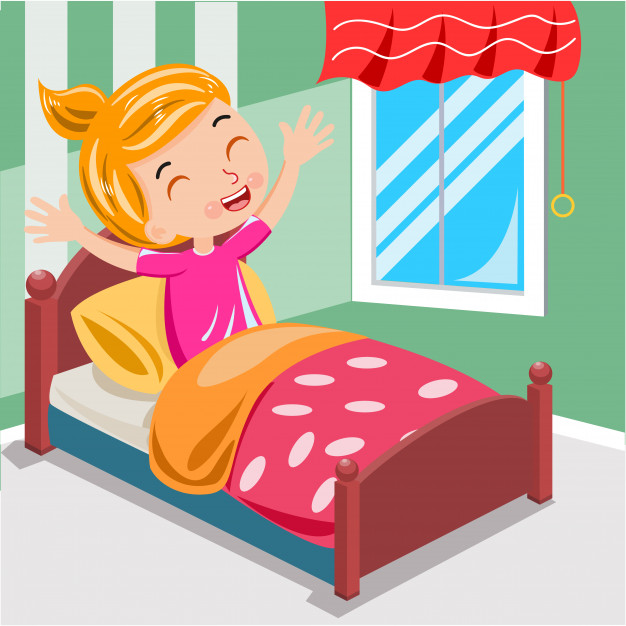 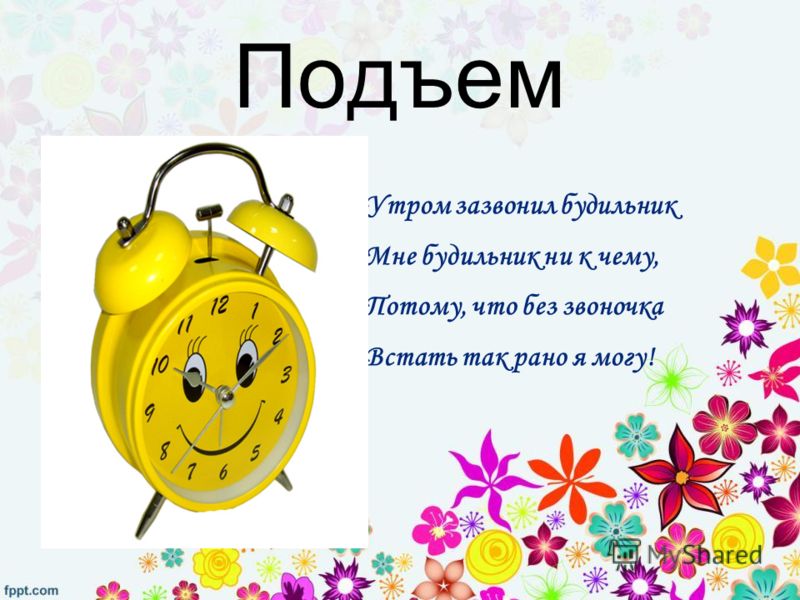 Утренняя гимнастикаЦель:   Способствовать пробуждению организма и созданию положительного настроения  на день.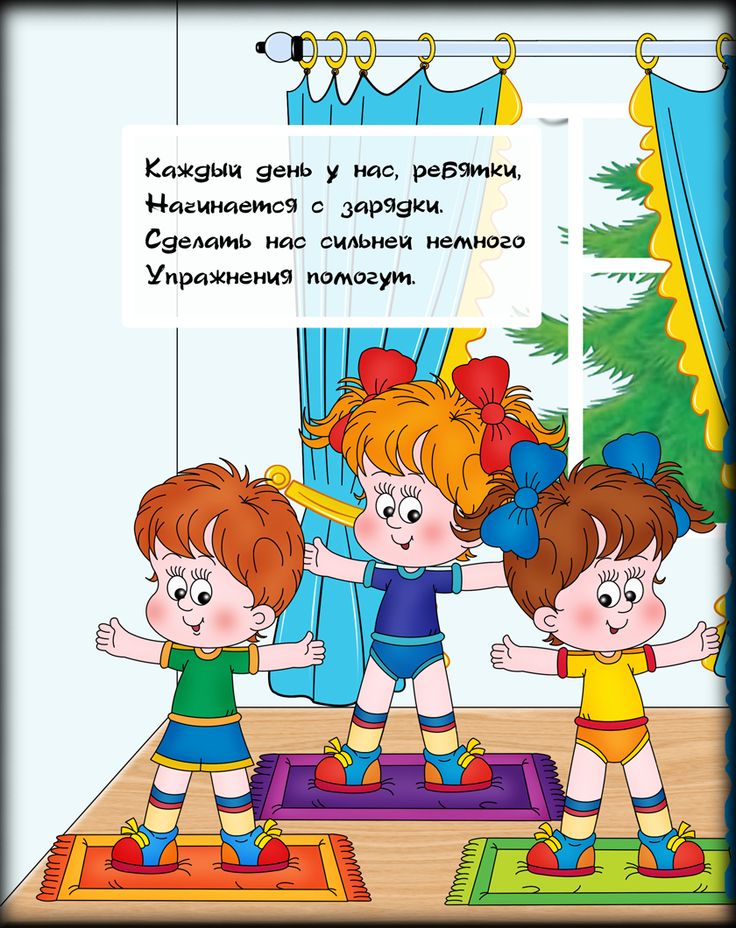 Чтобы получить заряд бодрости на целый день, выполните вместе с ребенком утренюю гимнастику пройдя по следующей ссылкеhttps://ok.ru/video/32318425603Завтрак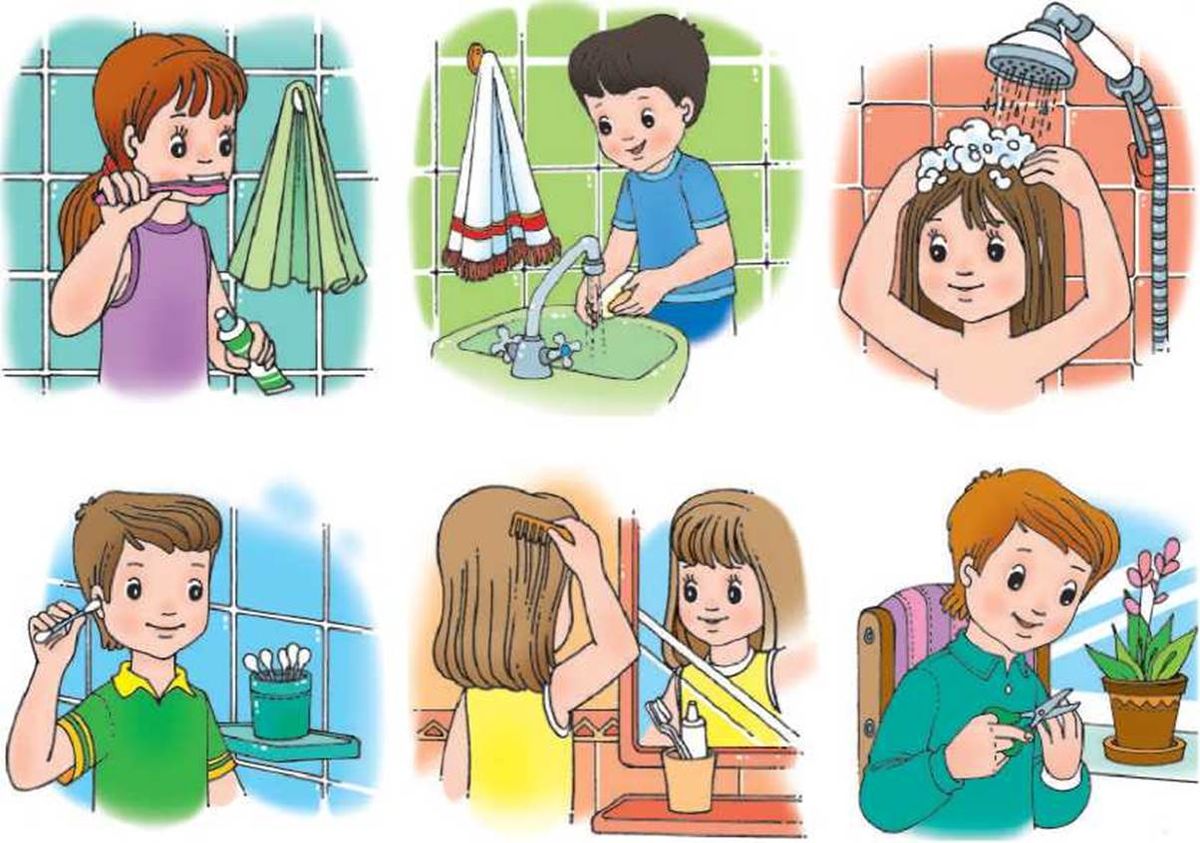 Цель: формировать простейшие навыки поведения во время еды, умывания.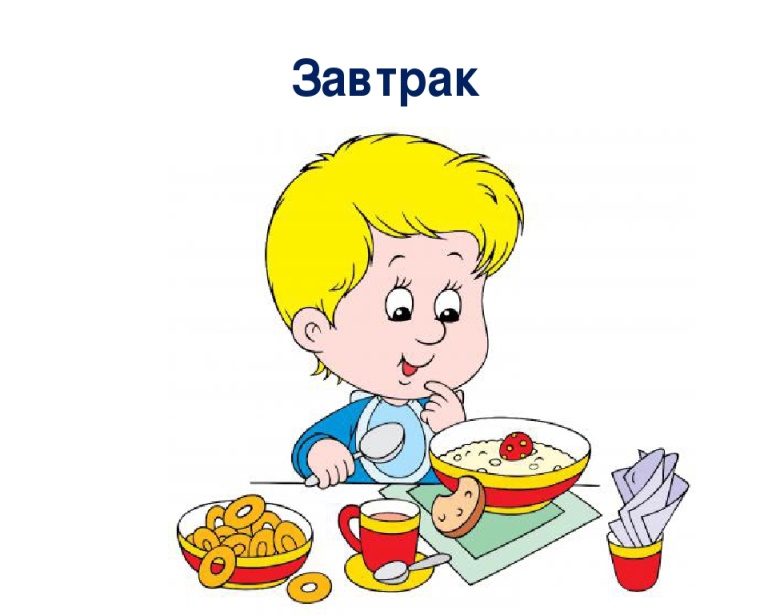 Тема недели «Животные жарких стран. Животные Севера. »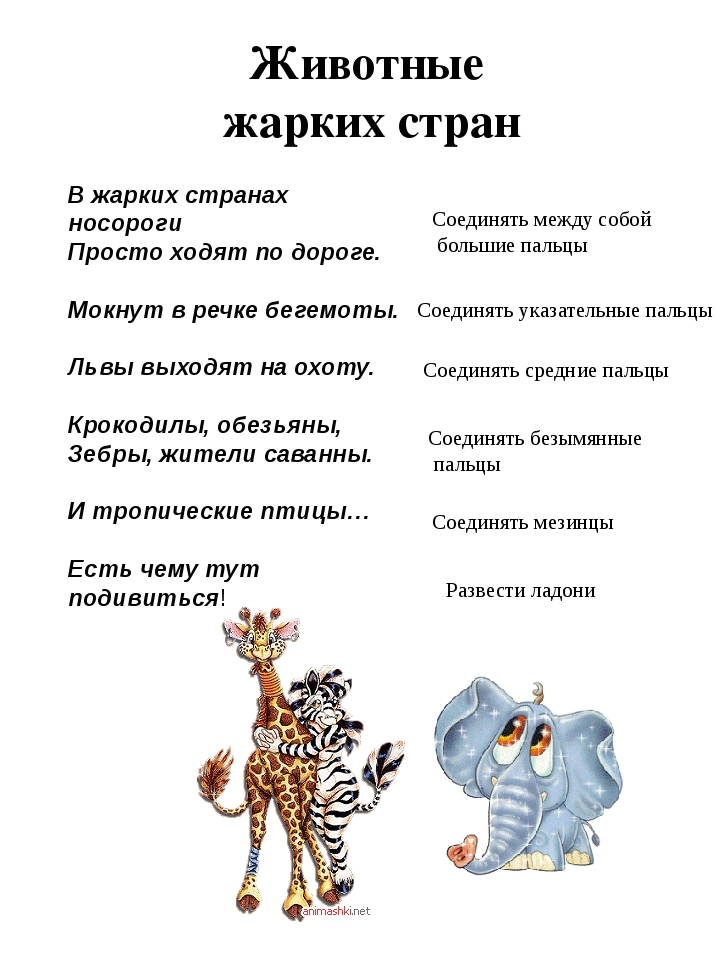 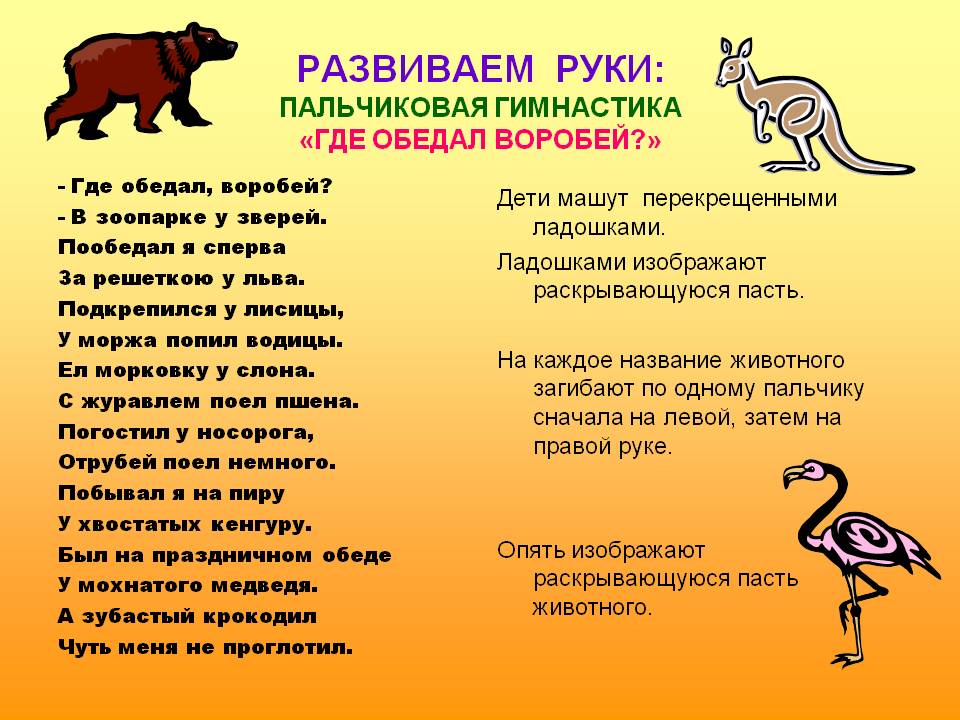 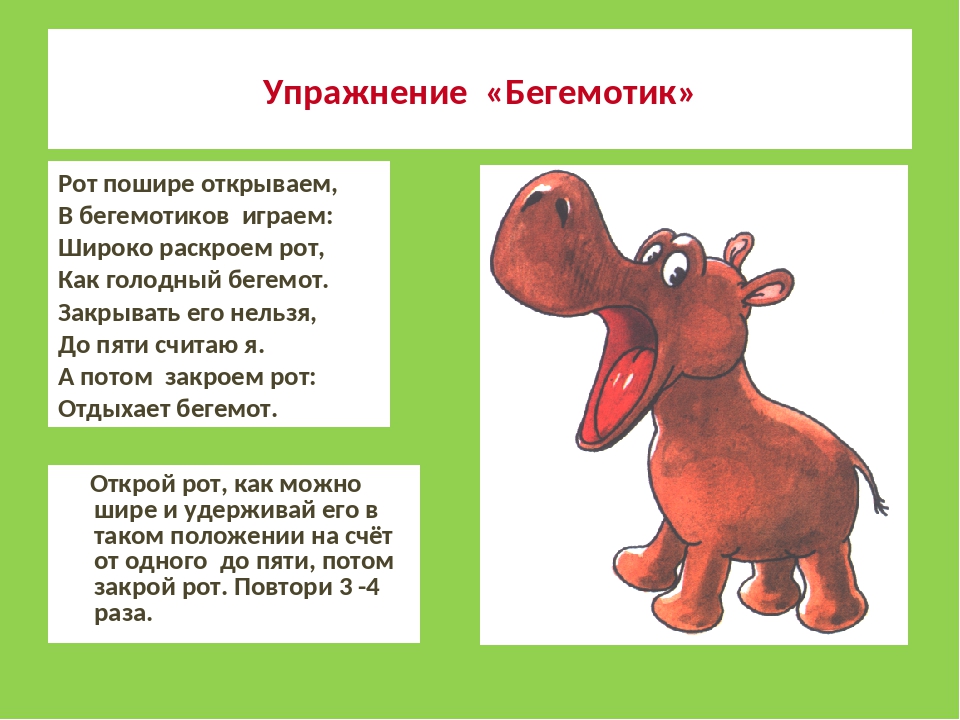 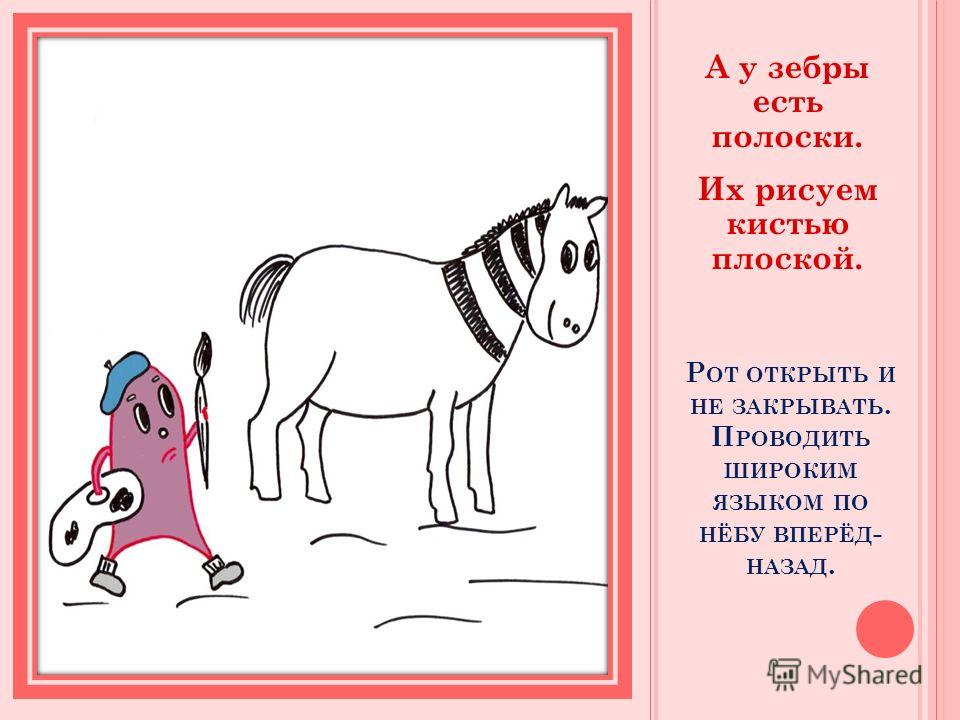 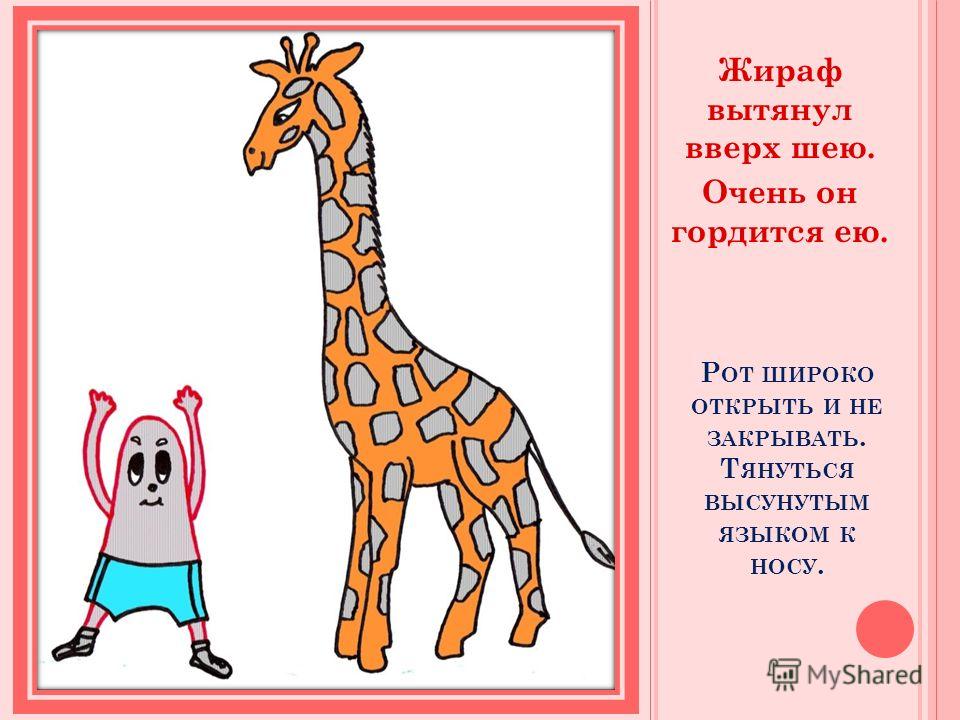 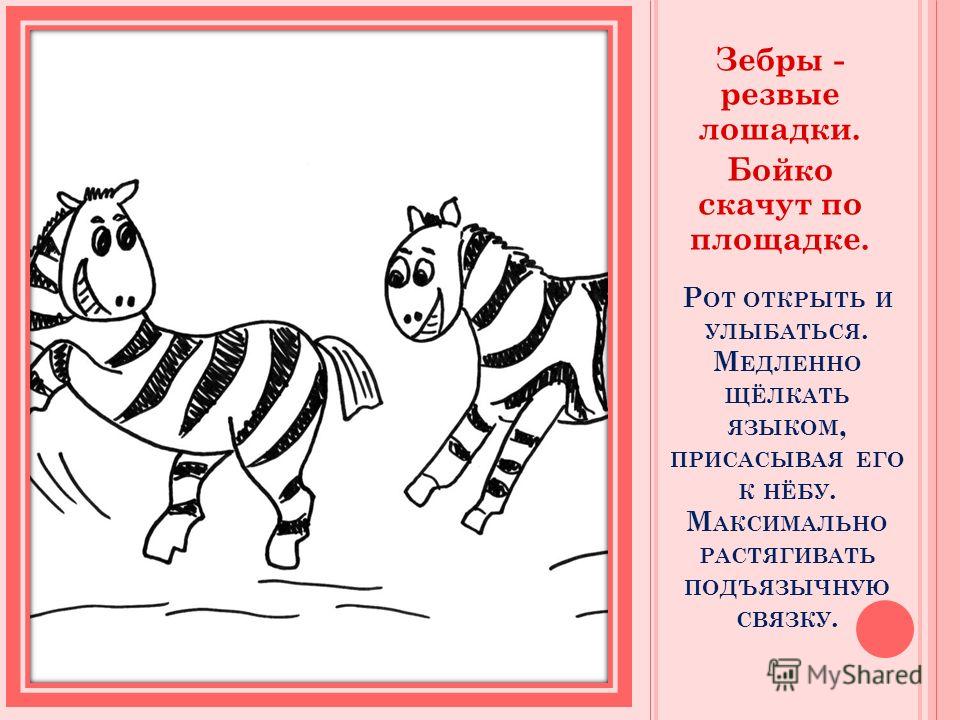 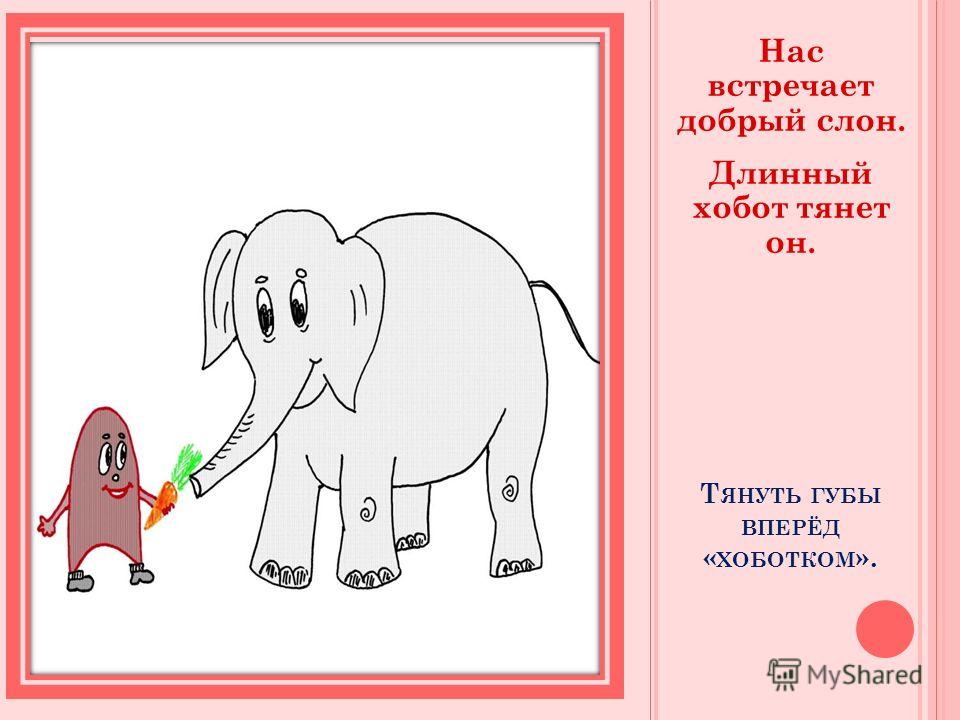 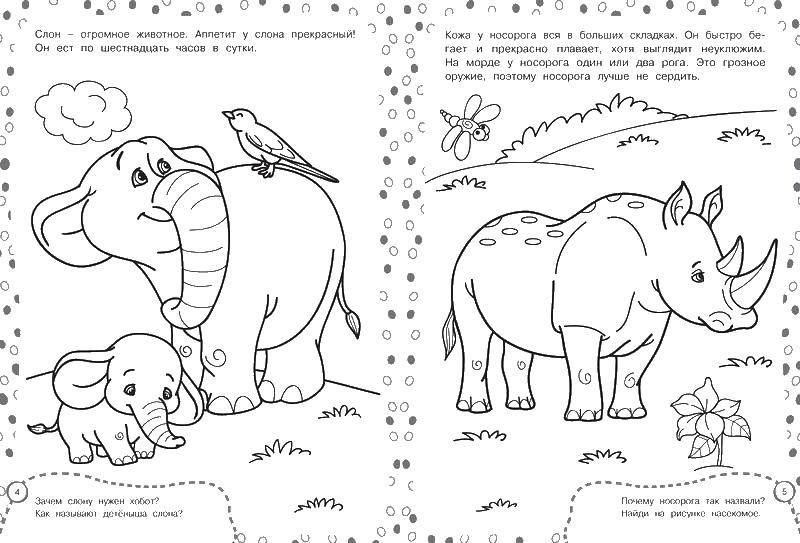 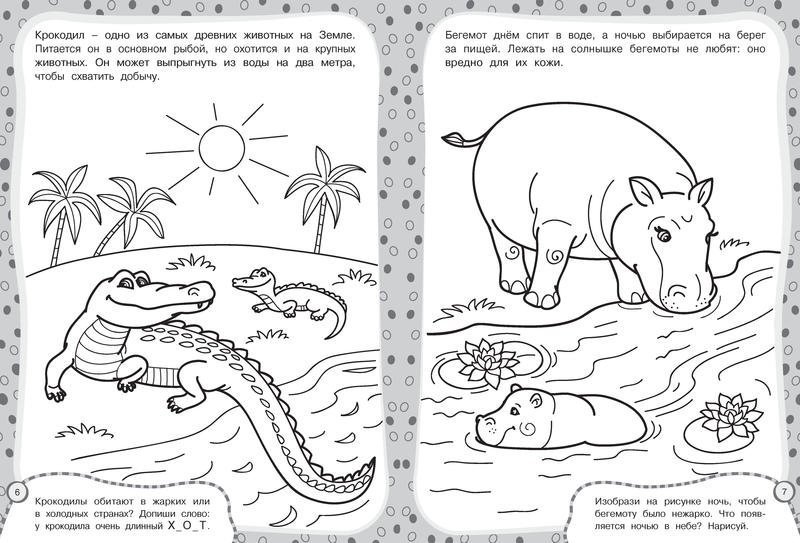 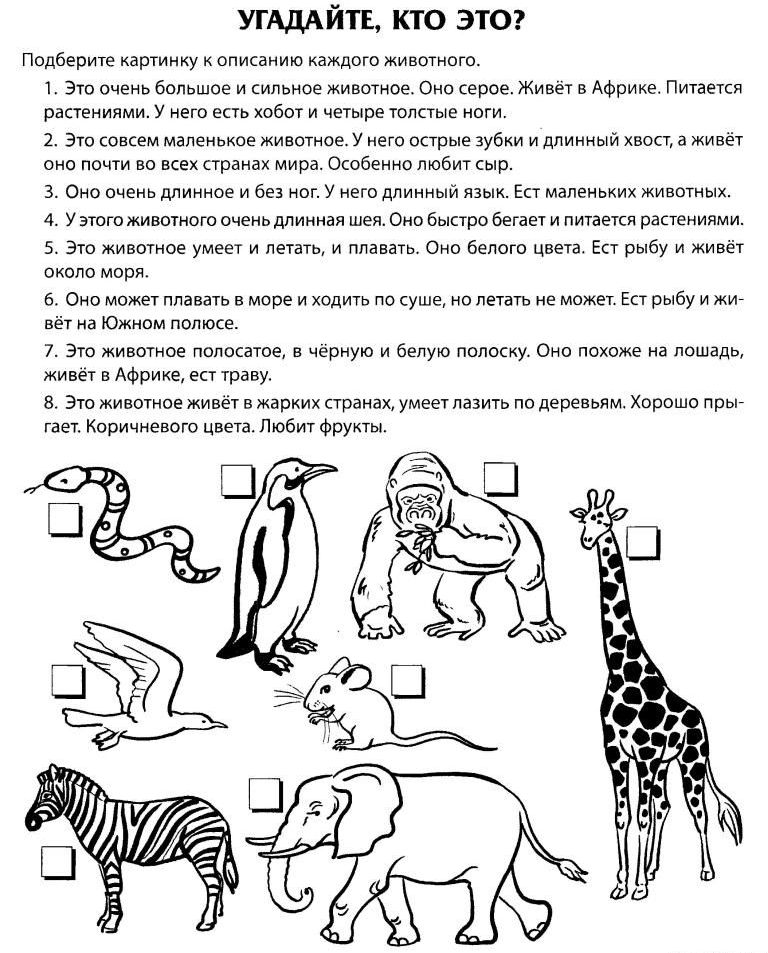 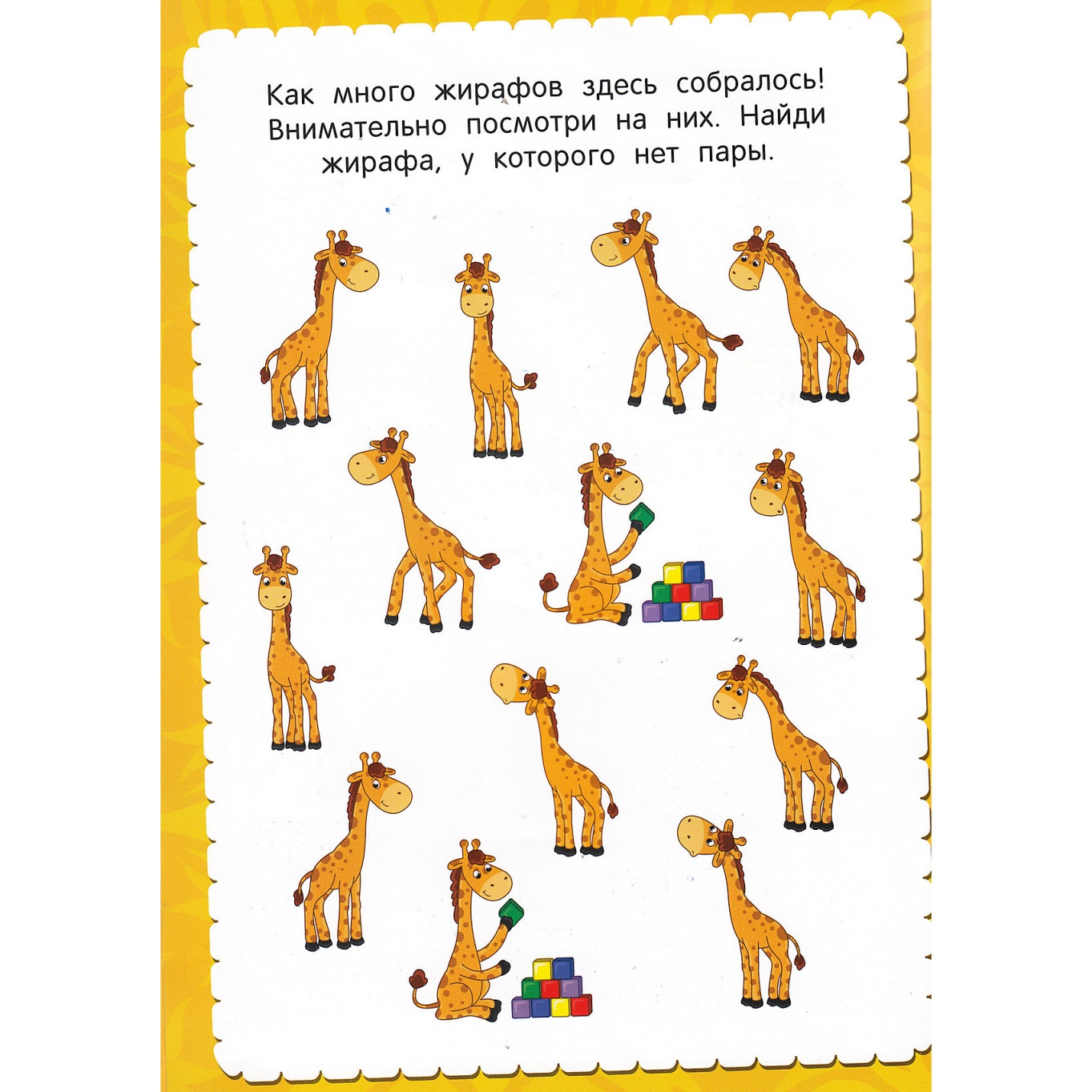 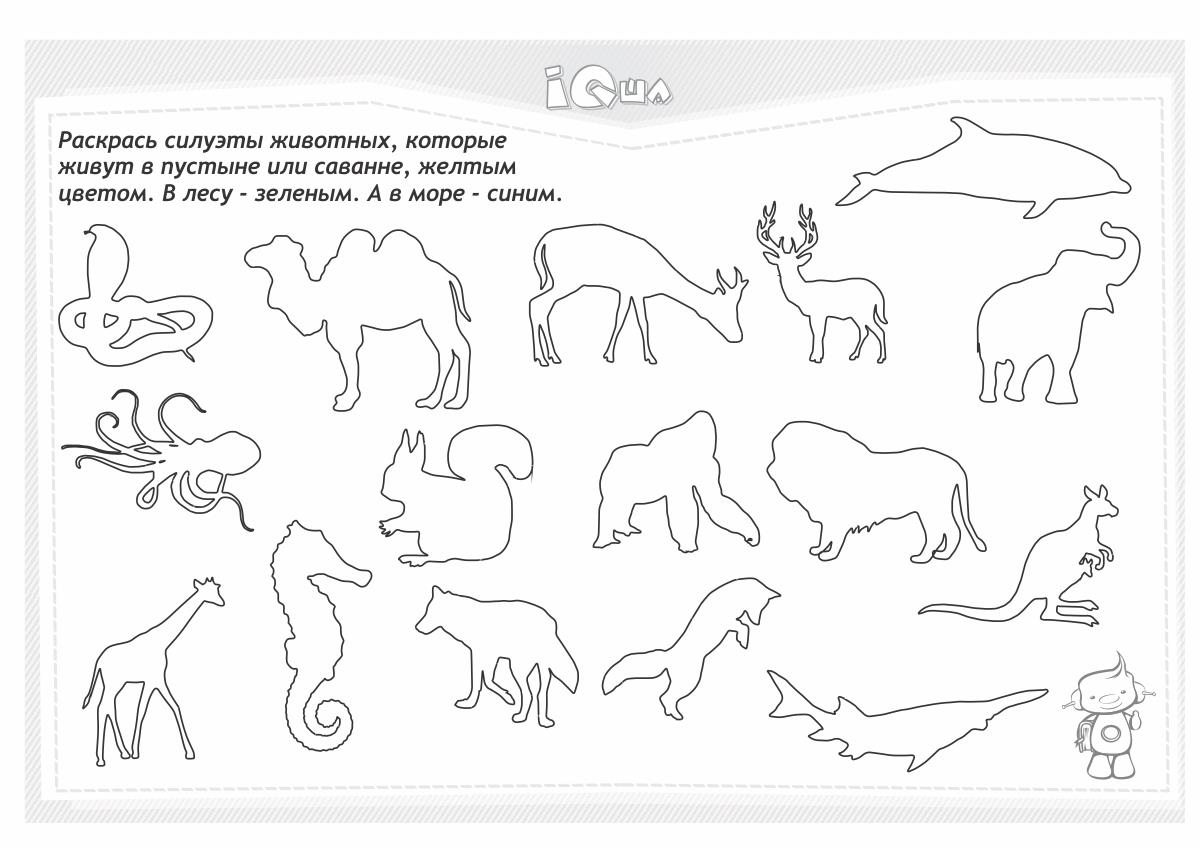 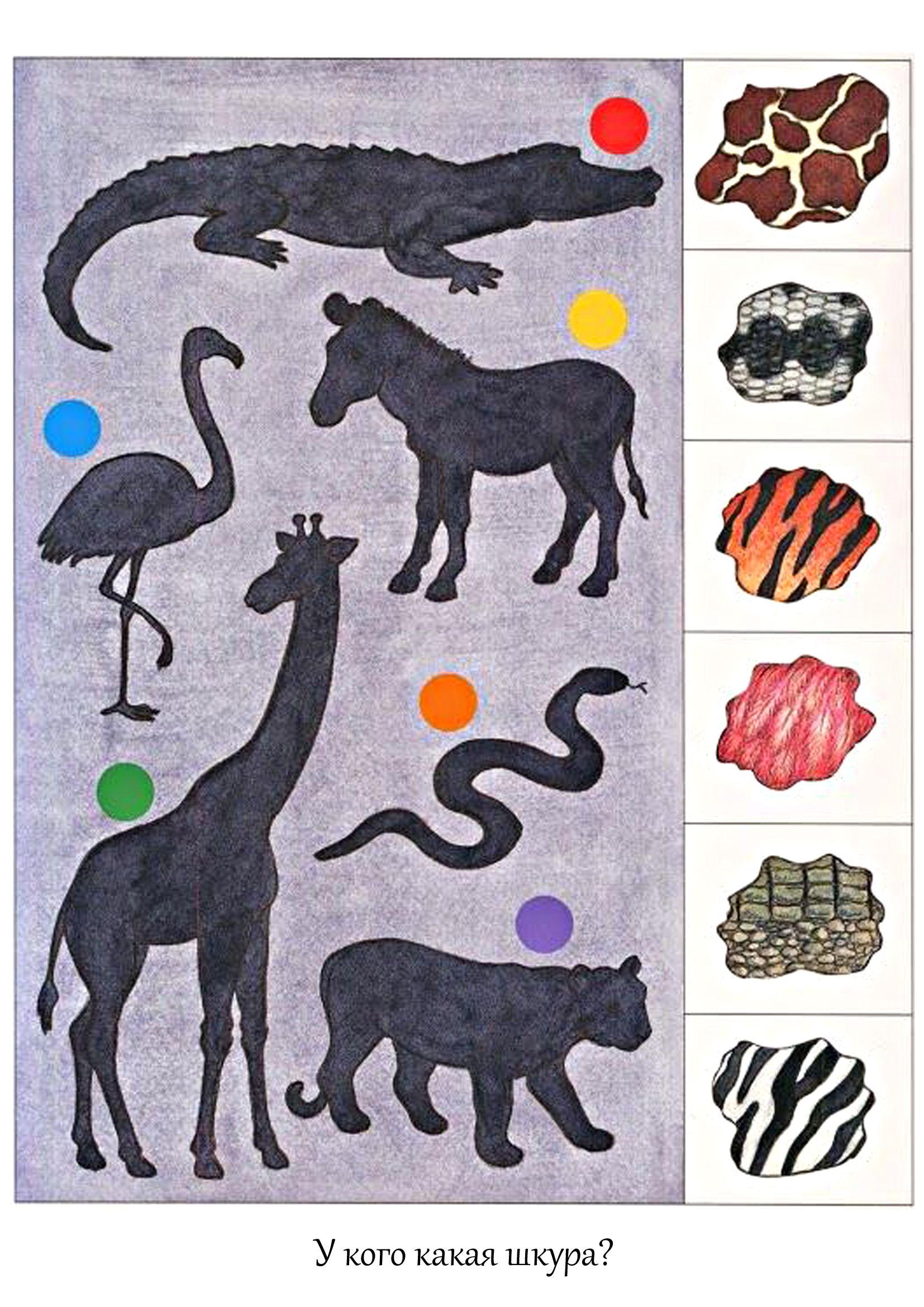 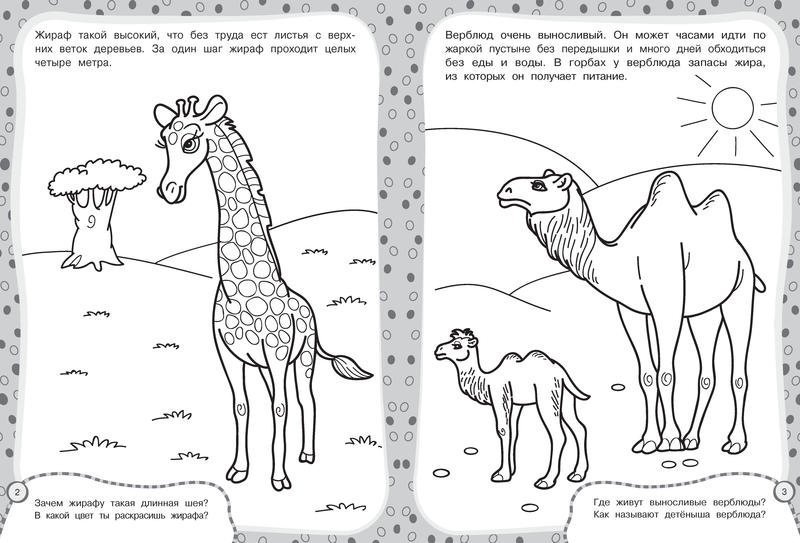 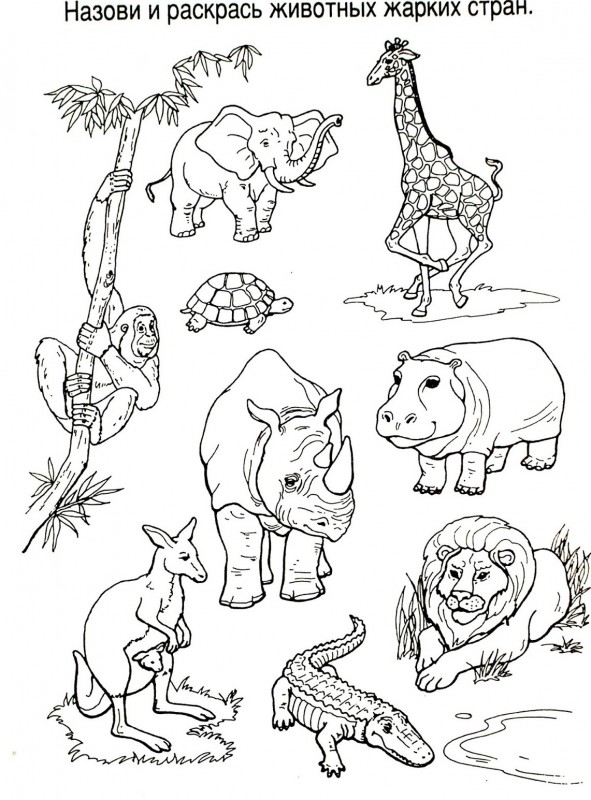 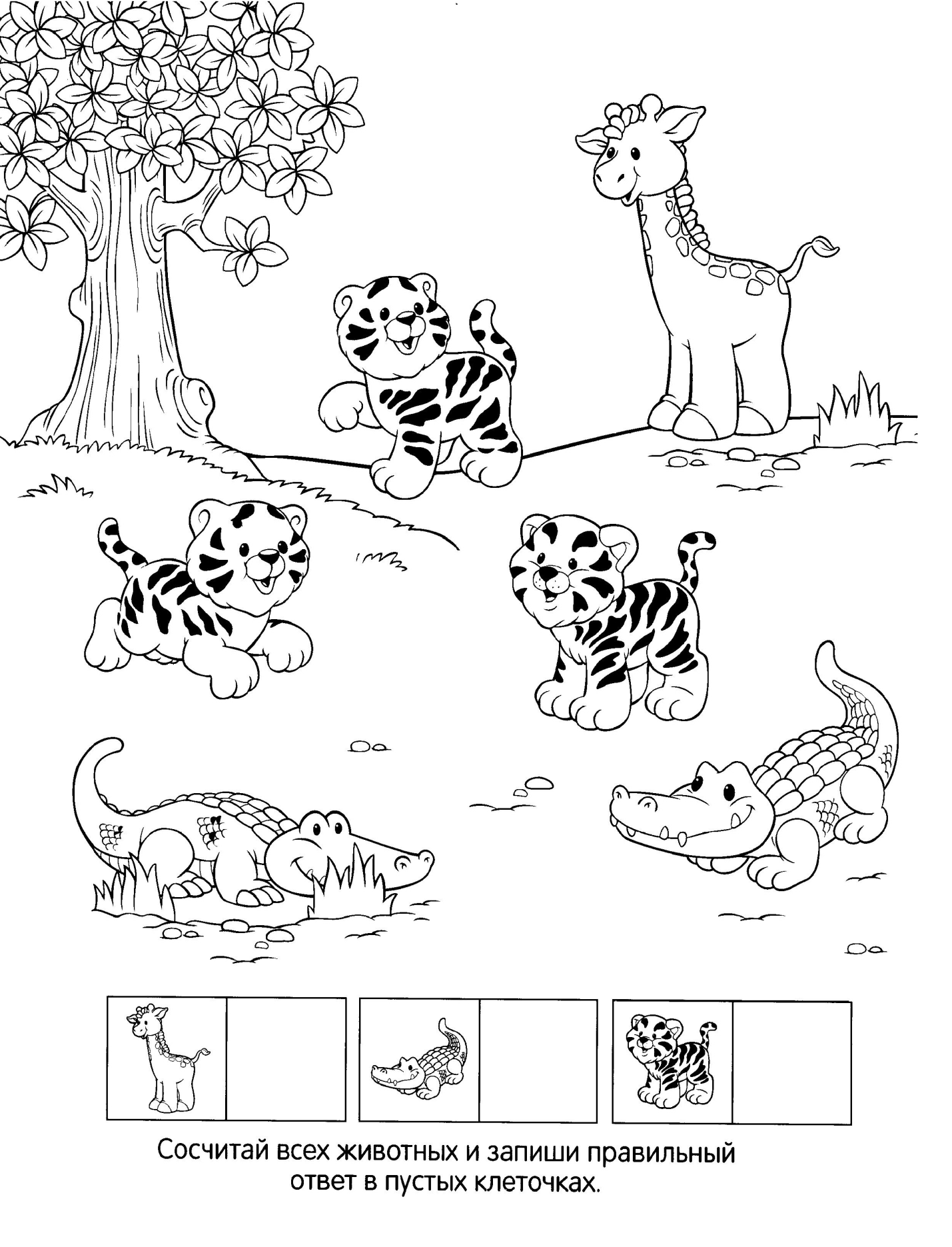 ОбедЦель: Воспитание у детей привычки правильного поведения за столом, культуры приема пищи.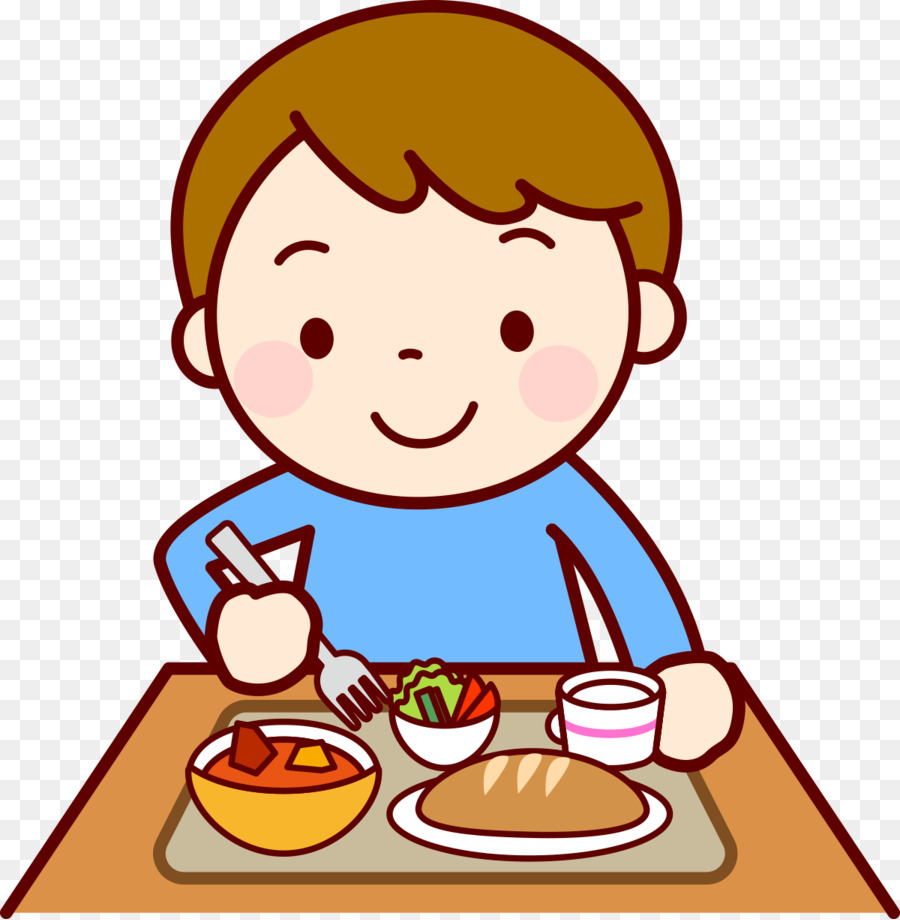 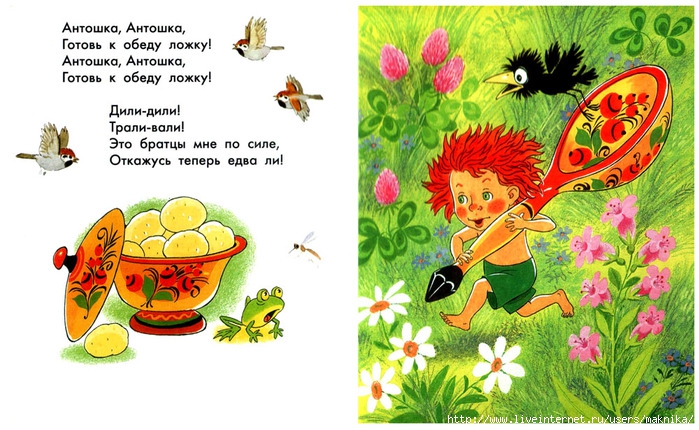 Дневной сонГимнастика после снаЦель: создать  бодрое, радостное настроение, постепенный переход от сна к бодрствованию.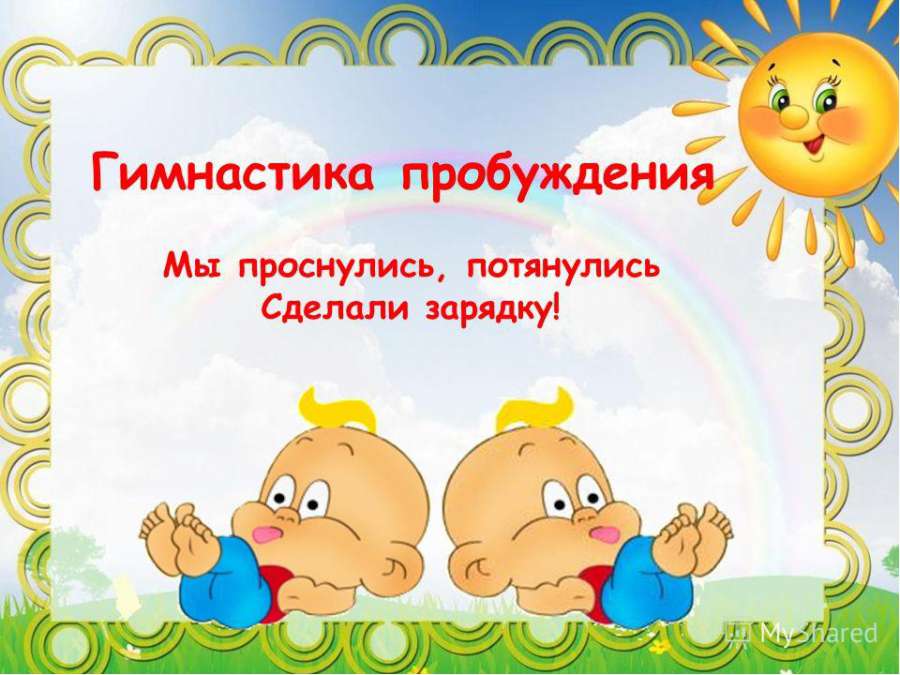 Предложите ребенку выполнить  гимнастику после сна пройдя по ссыке: https://youtu.be/7ELMG_9fVeY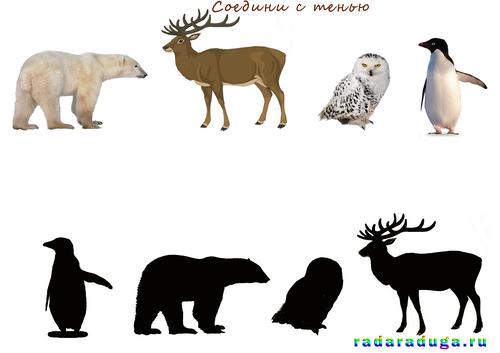 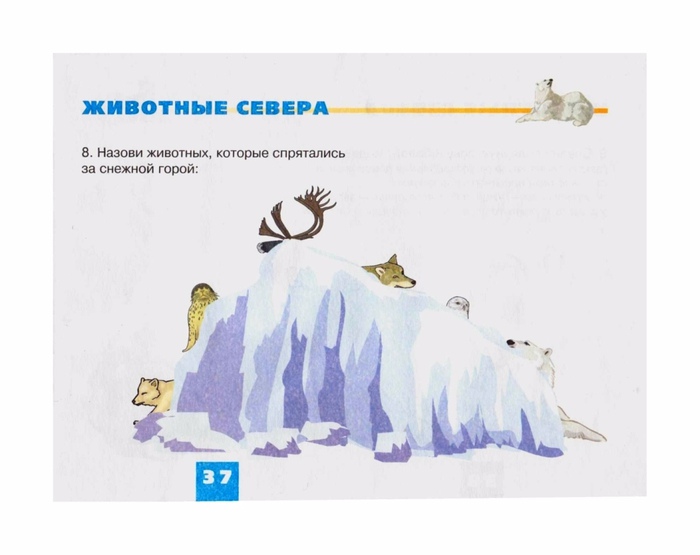 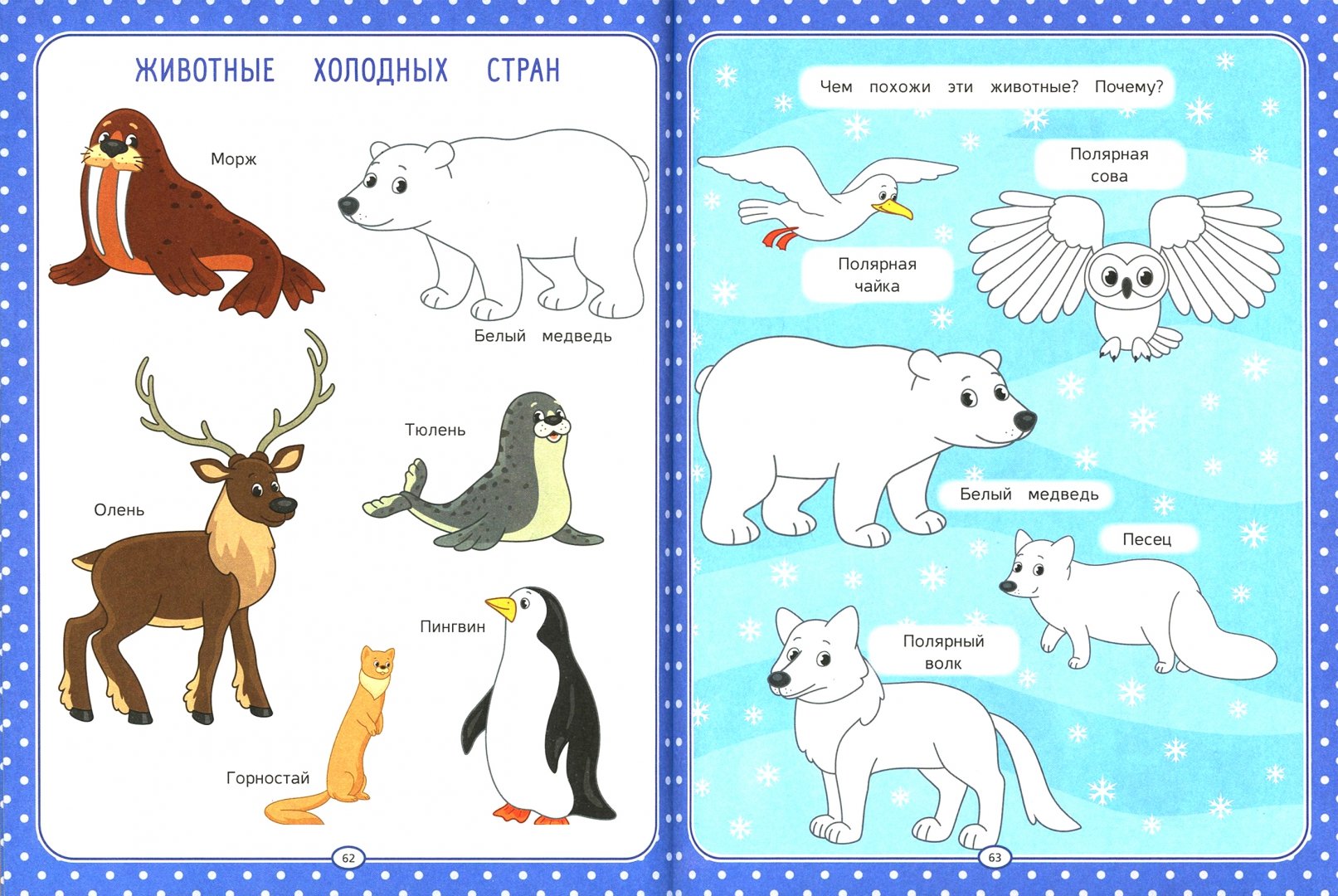 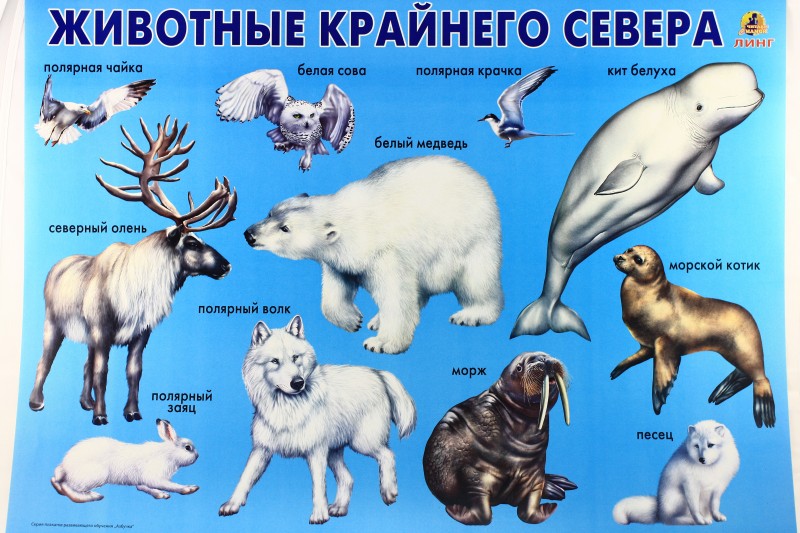 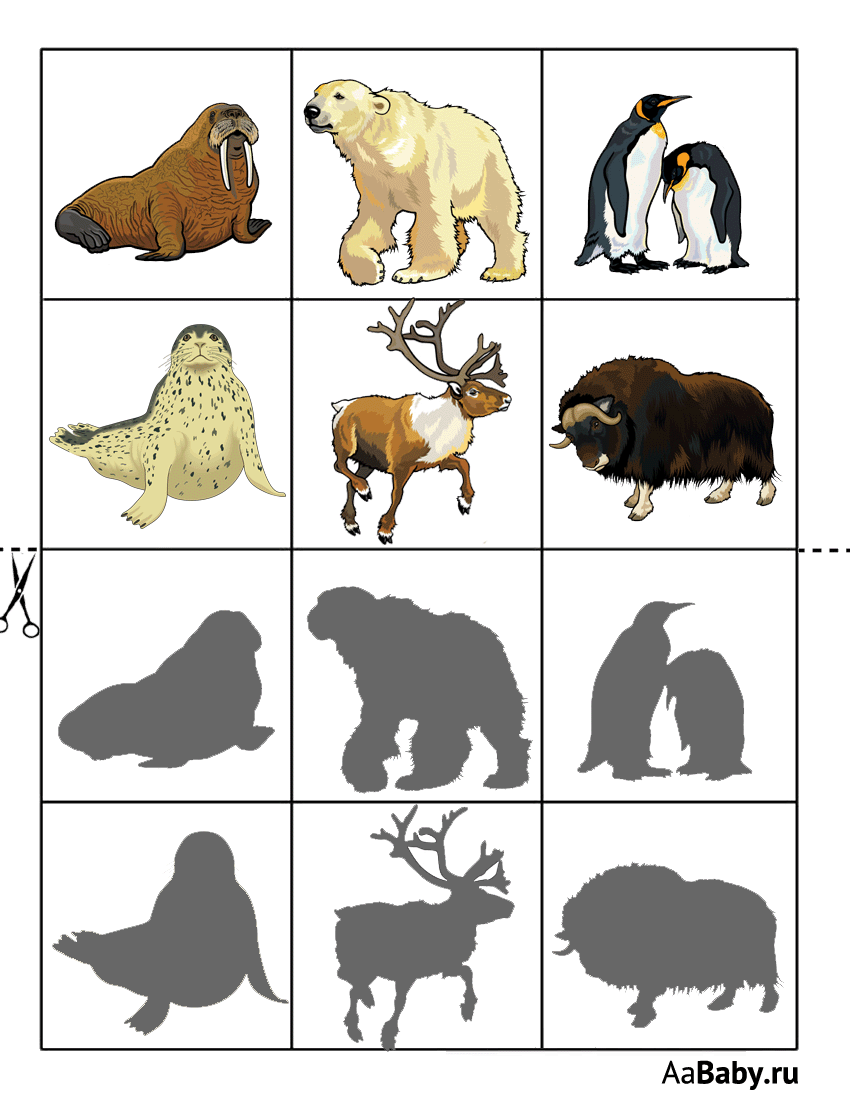 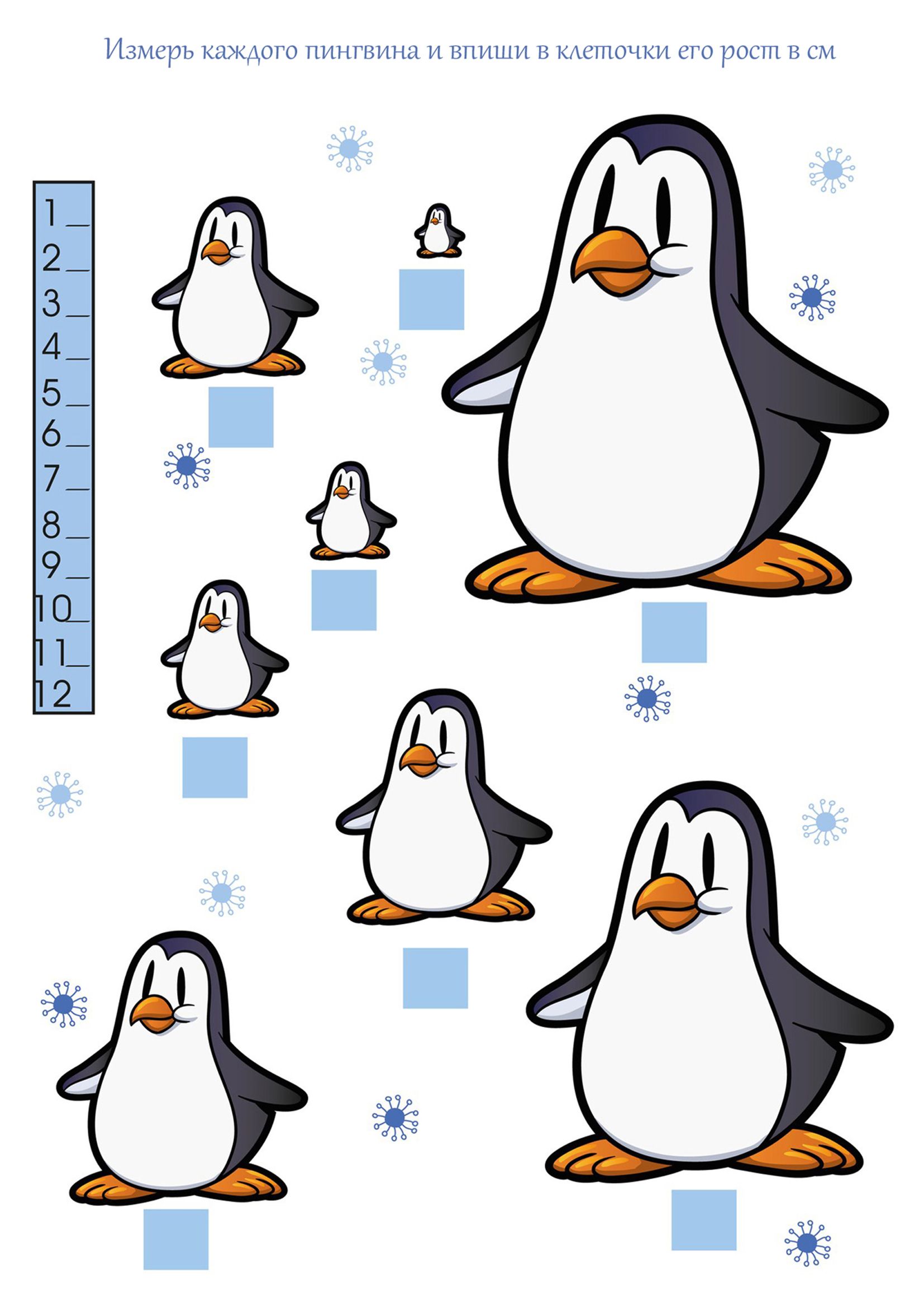 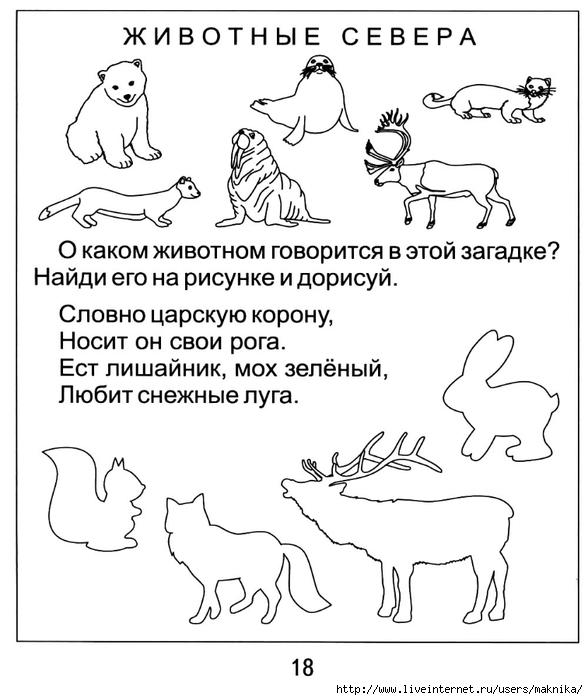 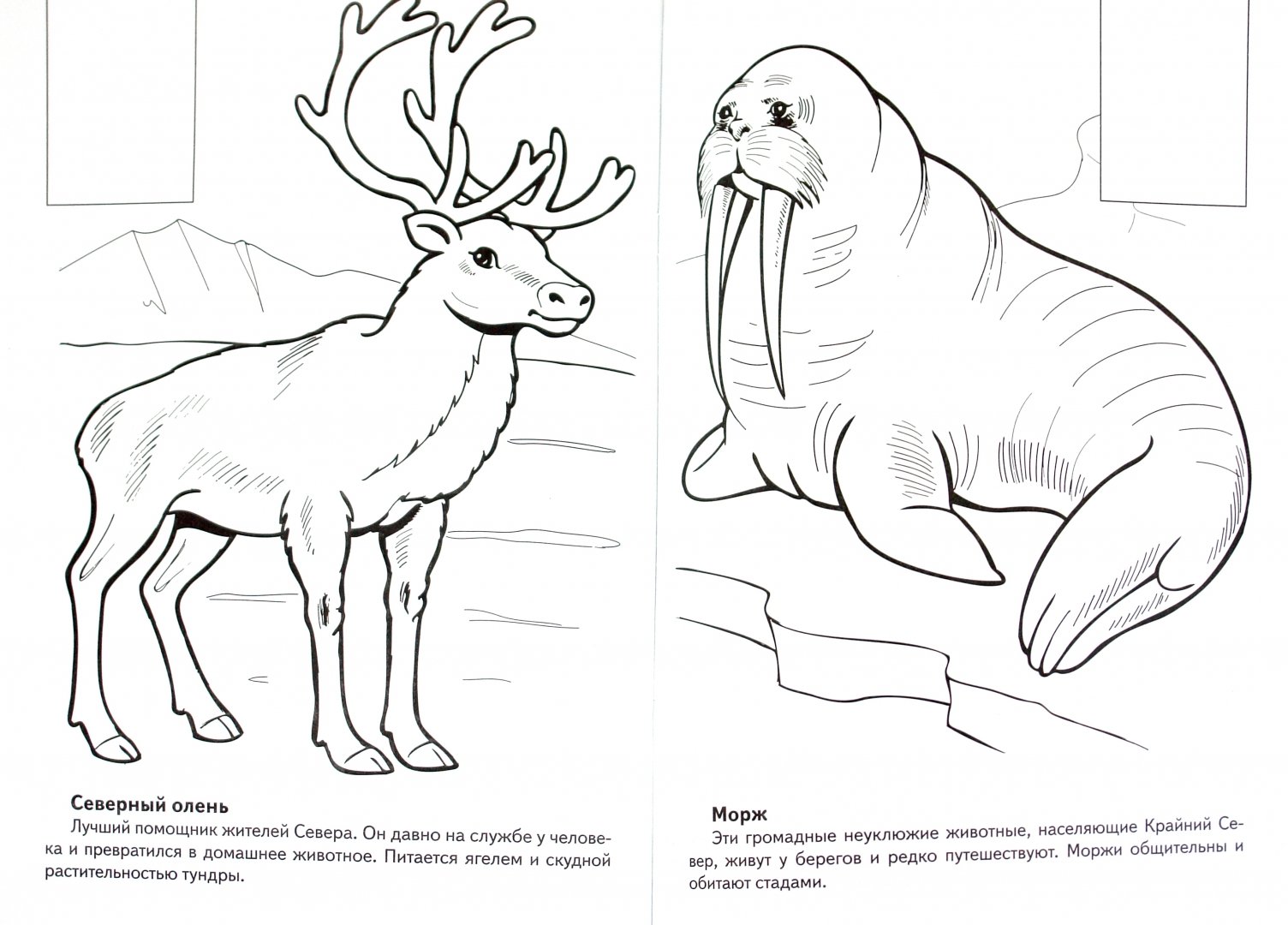 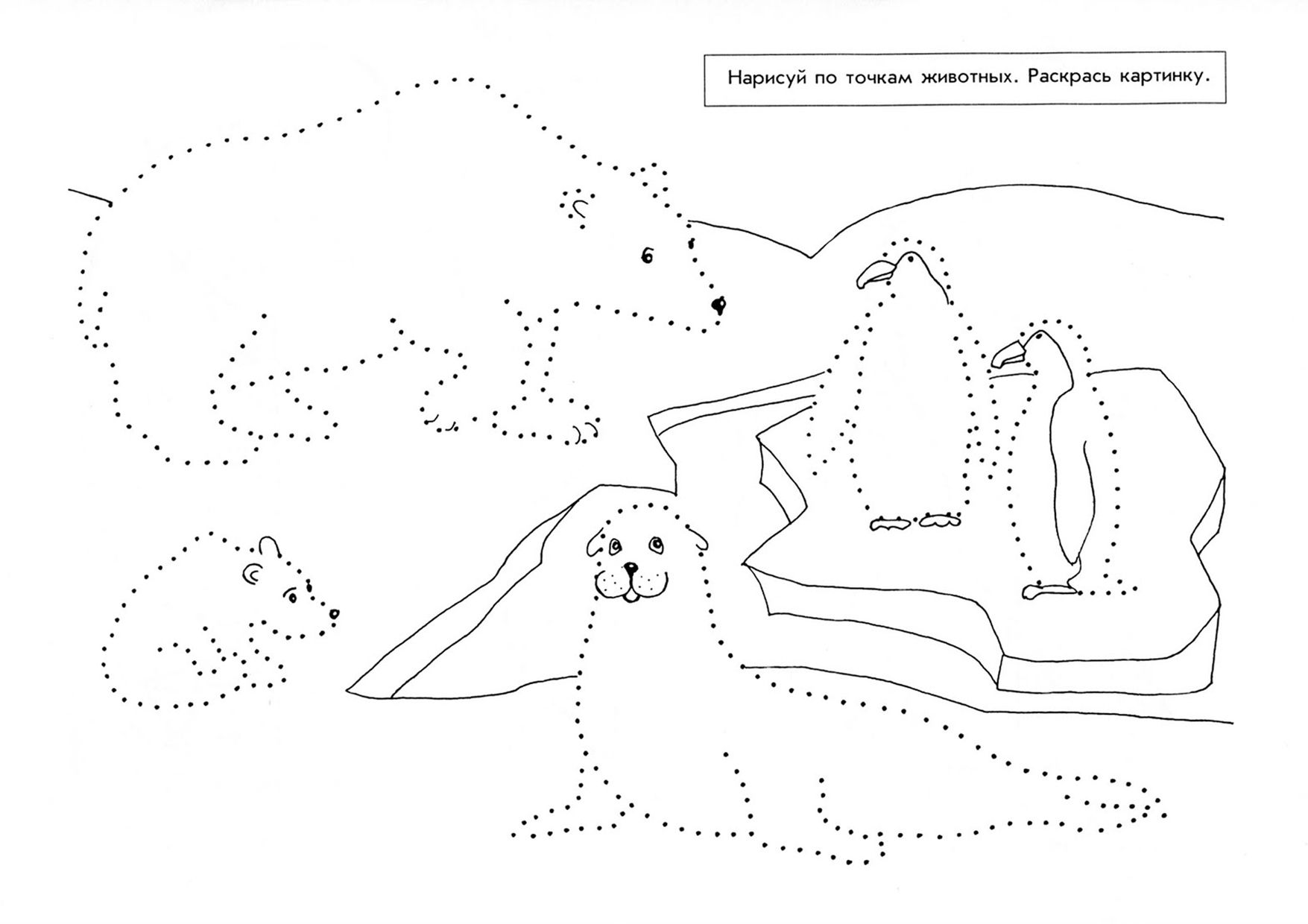 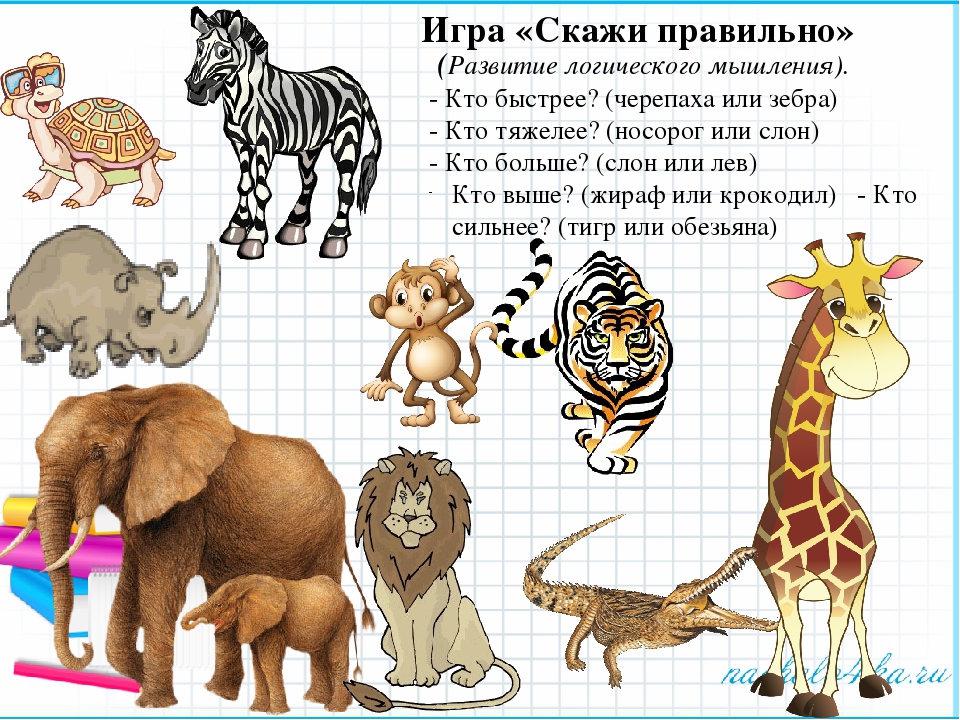 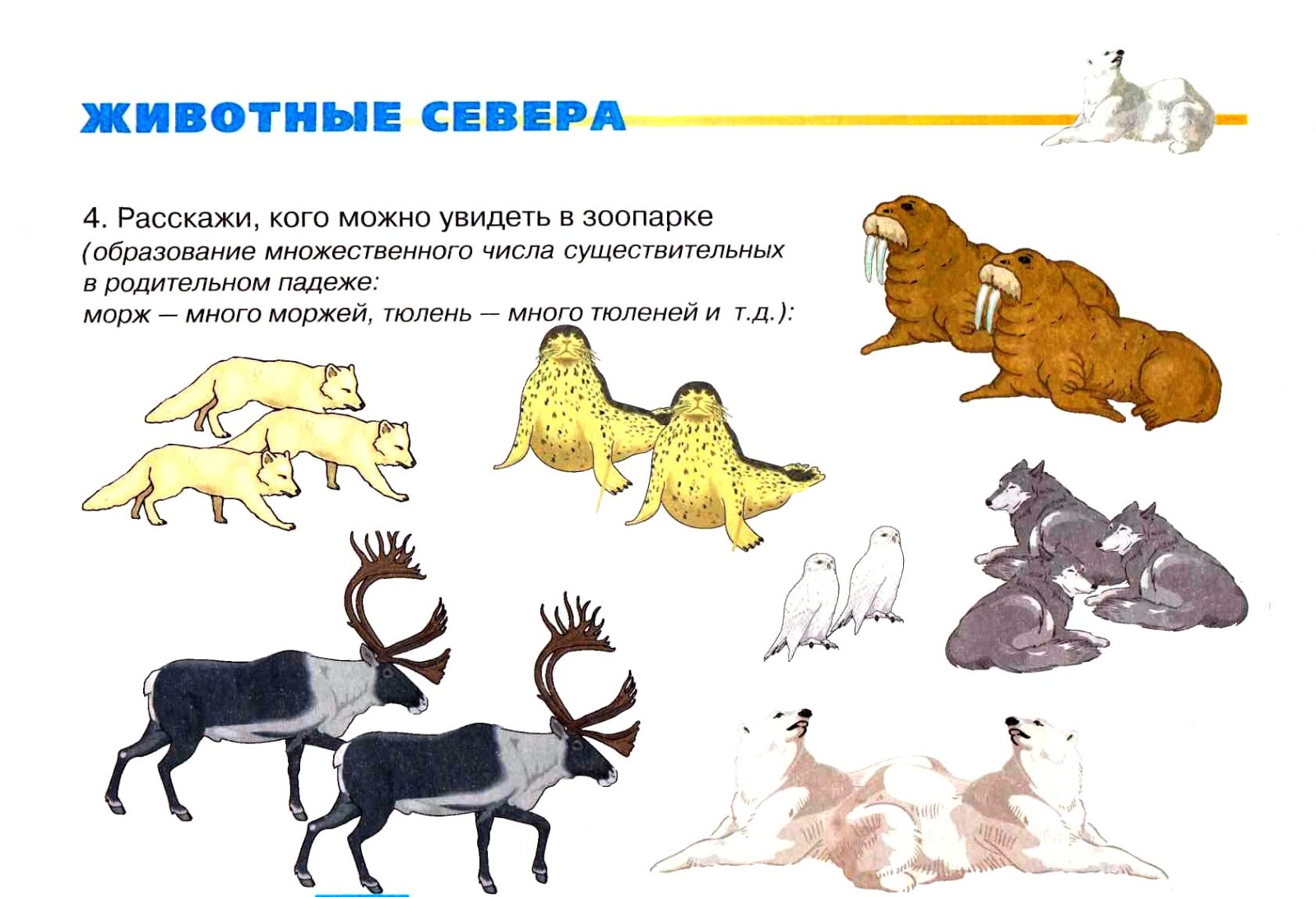 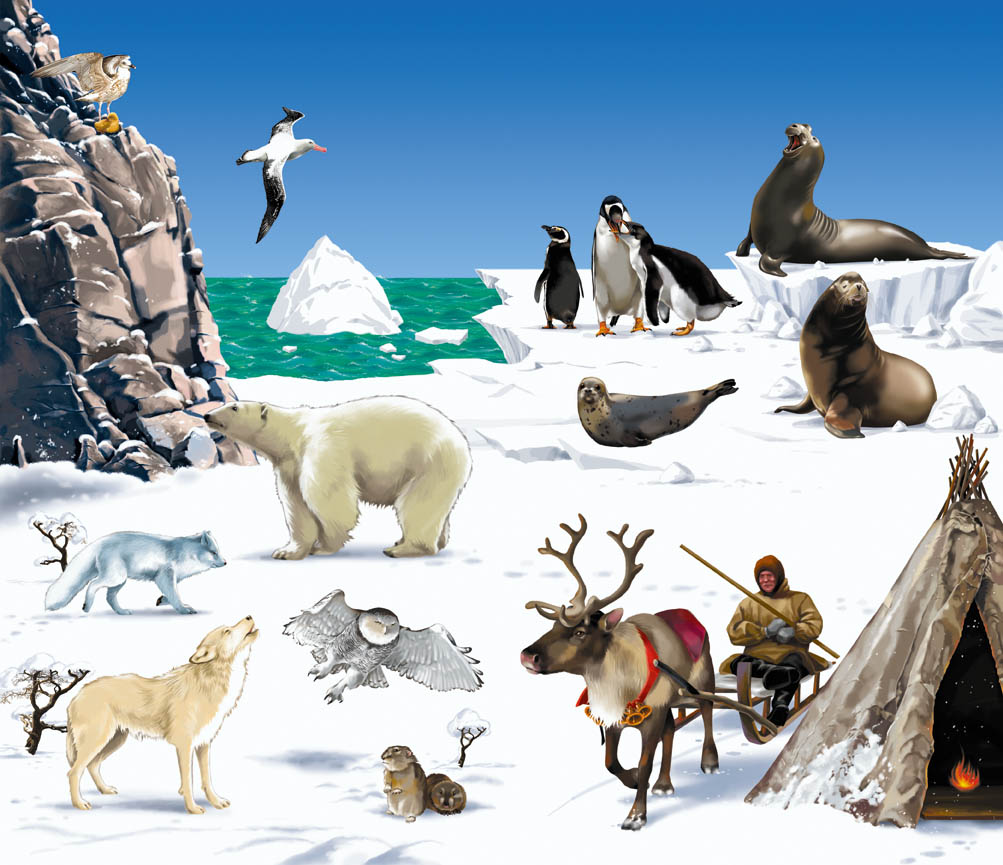 УжинЦель: формировать у детей навыки правильного питания, как составной части здорового образа жизни.• Не сиди, развалившись.• Не шаркай ногами, не разговаривай.• Не вертись.• Ешь аккуратно, не проливай на скатерть..• Не откусывай сразу большие куски хлеба. Ешь тихо. Не чавкай.• Правильно держи вилку, ложку и нож.• После еды положи ложку и вилку в тарелку.• Выходя из-за стола, убери стул и поблагодари.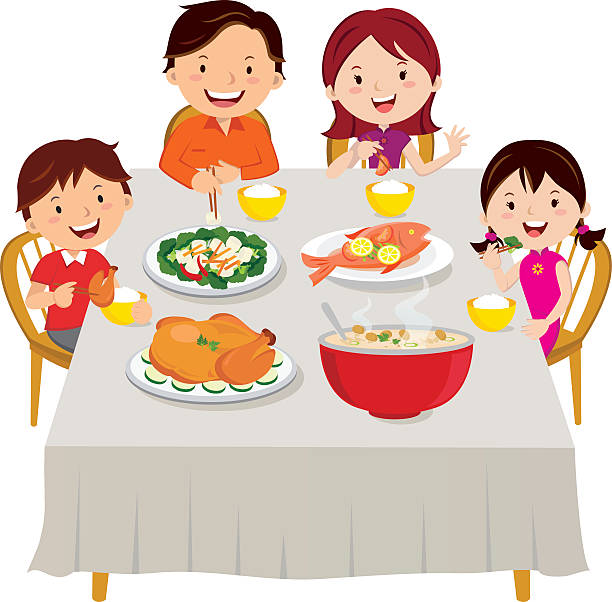 